«О проведении всероссийских проверочных работ на территории Западного управленияминистерства образования и науки Самарской области в 2022 году»В соответствии с приказами Федеральной службы по надзору в сфере образования и науки от 16.08.2021 № 1139 «О проведении Федеральной службой по надзору в сфере образования и науки мониторинга качества подготовки обучающихся общеобразовательных организаций в форме всероссийских проверочных работ в 2022 году», от 28.03.2022 № 467 «О внесении изменений в приказ Федеральной службы по надзору в сфере образования и науки от 16.08.2021 № 1139 «О проведении Федеральной службой по надзору в сфере образования и науки мониторинга качества подготовки обучающихся общеобразовательных организаций в форме всероссийских проверочных работ в 2022 году», письмом Федеральной службы по надзору в сфере образования и науки от 22.03.2022 №01-31/08-01, распоряжением министерства образования и науки Самарской области от 22.06.2022 № 669-р «О проведении всероссийских проверочных работ на территории Самарской области в 2022 году», руководствуясь Положением о Западном управлении министерства образования и науки Самарской области (далее - Западное управление) п р и к а з ы в а ю:1. Провести мониторинг качества подготовки обучающихся в форме всероссийских проверочных работ (далее - ВПР) в общеобразовательных организациях, подведомственных Западному управлению, в соответствии с прилагаемым планом-графиком ВПР, кроме образовательных организаций, которые провели проверочные работы с 15.03.2022 г. по 26.03.2022 г.2. Утвердить прилагаемые:расписание проведения ВПР в общеобразовательных организациях Западного управления в 2022 году (приложение № 1);план-график проведения ВПР, проверки и загрузки форм сбора результатов ВПР в общеобразовательных организациях Западного управления в 2022 году (приложение № 2);	3. Руководителям общеобразовательных организаций:3.1. обеспечить проведение ВПР в соответствии планом-графиком, утвержденным настоящим приказом Западного управления, порядком организации и проведения ВПР 2022 года, утвержденным распоряжением министерства образования и науки Самарской области № 669-р от 22.06.2022;3.2. назначить приказом образовательной организации ответственного организатора, технического специалиста, организаторов в аудитории, дежурных в аудитории, экспертов по проверке работ участников, составителей аналитической справки по итогам ВПР;3.3. организовать информирование обучающихся, родителей (законных представителей) по вопросам организации и проведения ВПР в 2022 году;3.4. обеспечить объективность проведения ВПР на всех этапах проведения;3.5. обеспечить работу общественных наблюдателей;3.6. обеспечить своевременные скачивание, заполнение и загрузку в личный кабинет федеральной информационной системы оценки качества образования (ФИС ОКО) материалов, необходимых для проведения ВПР;3.7. обеспечить информационную безопасность3.5. провести анализ результатов ВПР 2022 года с указанием адресных рекомендаций по повышению качества обучения.4. Директору ГБОУ ДПО «Ресурсный центр г.о. Сызрань Самарской области» Лаптевой Ю.С. обеспечить:4.1. участие подведомственных общеобразовательных организаций в проведении ВПР в соответствии с установленным планом-графиком; 4.2. организационно-технологическое, информационное сопровождение и контроль объективности проведения ВПР;4.3. методическое сопровождение учителей в подготовке к ВПР и проверке работ участников; 4.4. мониторинг загрузки общеобразовательными организациями электронных форм сбора результатов ВПР;4.5. подготовку анализа результатов ВПР в разрезе учебных предметов с наличием адресных методических рекомендаций адресных рекомендаций по повышению качества обучения.5. Назначить муниципальным координатором проведения ВПР по учебным предметам в 5, 6, 7, 8, 9, 11 классах:Шереметьеву С.Н., методиста государственного бюджетного образовательного учреждения дополнительного профессионального образования (повышения квалификации) специалистов центр повышения квалификации «Ресурсный центр г.о. Сызрань Самарской области» (далее - ГБОУ ДПО ЦПК «Ресурсный центр г.о. Сызрань Самарской области»).	6. Время начала ВПР по всем учебным предметам: 2 или 3 урок по расписанию образовательной организации. Продолжительность выполнения работ: 5 класс «русский язык» (1 ч., 2 ч.), «математика», «окружающий мир» - 45 минут;	6 класс «русский язык», «математика» - 60 минут; «история», «биология» - 45 минут;	7 класс «русский язык» - 90 минут, «математика» - 60 минут, «биология», «география», «обществознание», «история» - 45 минут;	8 класс «русский язык», «математика» - 90 минут, «иностранный язык», «биология», «география», «обществознание», «история», «физика» - 45 минут;9 класс «русский язык», «математика», «химия» - 90 минут, «биология», «география», «обществознание», «история», «физика» - 45 минут.7. В случае наличия объективных причин график проведения ВПР в 2022 году может быть скорректирован образовательной организацией по согласованию с Западным управлением.8. Контроль за исполнением настоящего приказа возложить на начальника отдела организации общего и профессионального образования Западного управления Токареву С.А.РуководительЗападного управления                                                                      Т.Н. ГороховицкаяПриложение № 1  к приказу Западного управленияминистерства образования и наукиСамарской области от 08.09.2022 № 502Расписание проведения ВПР в общеобразовательных организациях Западного управления в 2022 годуПриложение № 2  к приказу Западного управленияминистерства образования и наукиСамарской области от 08.09.2022 № 502План-график проведения всероссийских проверочных работ в общеобразовательных организациях, подведомственных Западному управлению в 2022 году в 5-9 классах в традиционной и компьютерной формах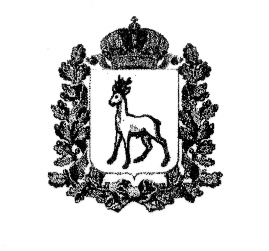 МИНИСТЕРСТВО ОБРАЗОВАНИЯ И НАУКИСАМАРСКОЙ ОБЛАСТИЗАПАДНОЕ УПРАВЛЕНИЕПРИКАЗ08.09.2022 № 50220 сентября-23 сентября20 сентября-23 сентября20 сентября-23 сентября20 сентября-23 сентября26 сентября-30 сентября26 сентября-30 сентября26 сентября-30 сентября26 сентября-30 сентября26 сентября-30 сентября 03 октября-07 октября 03 октября-07 октября 03 октября-07 октября 03 октября-07 октября 03 октября-07 октябряВТ, 20.09СР, 21.09ЧТ, 22.09ПТ, 23.09ПН, 26.09ВТ, 27.09СР, 28.09ЧТ, 29.09ПТ, 30.09ПН, 03.10ВТ, 04.10СР, 05.10ЧТ, 06.10ПТ, 07.105 класс (по программе 4 класса)ОКР.М.МАТЕМ6 класс (по программе 5 класса)РУСМАТЕМИСТ7 класс (по программе 6 класса)РУС1-ый предмет на основе случайного выбора2-ой предмет на основе случайного выбора8 класс (по программе 7 класса)РУСМАТЕМААААА1-ый предмет на основе случайного выбора2-ой предмет на основе случайного выбора9 классв режиме апробации (по программе 8 классаРУСМАТЕМ10 октября-14 октября10 октября-14 октября10 октября-14 октября10 октября-14 октября10 октября-14 октябряПН, 10.10ВТ, 11.10СР, 12.10ЧТ, 13.10ПТ, 14.105 класс (по программе 4 класса)РУС (1 ч.)РУС (2 ч.)6 класс (по программе 5 класса)БИО7 класс (по программе 6 класса)МАТЕМ8 класс (по программе 7 класса)9 классв режиме апробации (по программе 8 класса1-ый предмет на основе случайного выбора2-ой предмет на основе случайного выбора19.09.2022-23.09.2022 7 классРусский язык8 классРусский языкМатематикаРазмещение архивов с материалами не позднее 14.00 по местному времени накануне дня проведения (варианты для каждой ОО генерируются на основе банка заданий ВПР).с 18.09.2022с 18.09.2022Получение критериев оценивания работ и форм сбора результатов не позднее 12.00 по местному времени.с 19.09.2022с 19.09.2022Проведение работы22.09.2022русский язык - 21.09.2022математика – 23.09.2022Проверка работ и загрузка форм сбора результатовдо 25.10.2022до 25.10.2022Получение результатовс 21.11.2022с 21.11.202226.09.2022-30.09.20225 классОкружающий мирМатематика6 классРусский языкМатематика8 классАнглийский язык8 классАнглийский язык9 классРусский язык9 классРусский языкРазмещение архивов с материалами не позднее 14.00 по местному времени накануне дня проведения (варианты для каждой ОО генерируются на основе банка заданий ВПР).с 18.09.2022с 18.09.2022с 18.09.2022с 18.09.2022с 18.09.2022с 18.09.2022Получение критериев оценивания работ и форм сбора результатов не позднее 12.00 по местному времени.с 19.09.2022с 19.09.2022с 19.09.2022с 19.09.2022с 19.09.2022с 19.09.2022Проведение работыокружающий мир - 27.09.2022математика – 29.09русский язык - 28.09.2022математика – 30.09.2022с 26.09 по 30.09.2022с 26.09 по 30.09.202228.09.202228.09.2022Проверка работ и загрузка форм сбора результатовдо 25.10.2022до 25.10.2022до 25.10.2022до 25.10.2022до 25.10.2022до 25.10.2022Получение результатовс 21.11.2022с 21.11.2022с 21.11.2022с 21.11.2022с 21.11.2022с 21.11.202203.10.2022-07.10.20226 классИстория7 классПредметы на основе случайного выбора8 классПредметы на основе случайного выбора8 классПредметы на основе случайного выбора9 классМатематика9 классМатематикаРазмещение архивов с материалами не позднее 14.00 по местному времени накануне дня проведения (варианты для каждой ОО генерируются на основе банка заданий ВПР).с 18.09.2022с 18.09.2022с 18.09.2022с 18.09.2022с 18.09.2022с 18.09.2022Получение критериев оценивания работ и форм сбора результатов не позднее 12.00 по местному времени.с 19.09.2022с 19.09.2022с 19.09.2022с 19.09.2022с 19.09.2022с 19.09.2022Проведение работы06.10.20221-ый предмет - 04.10.20222-ой предмет – 07.10.20221-ый предмет - 03.10.20222-ой предмет – 06.10.20221-ый предмет - 03.10.20222-ой предмет – 06.10.202207.10.202207.10.2022Проверка работ и загрузка форм сбора результатовдо 25.10.2022до 25.10.2022до 25.10.2022до 25.10.2022до 25.10.2022до 25.10.2022Получение результатовс 21.11.2022с 21.11.2022с 21.11.2022с 21.11.2022с 21.11.2022с 21.11.202210.10.2022-14.10.20225 классРусский язык 1 и 2 части6 классБиология7 классМатематика7 классМатематика9 классПредметы на основе случайного выбора9 классПредметы на основе случайного выбораРазмещение архивов с материалами не позднее 14.00 по местному времени накануне дня проведения (варианты для каждой ОО генерируются на основе банка заданий ВПР).с 18.09.2022с 18.09.2022с 18.09.2022с 18.09.2022с 18.09.2022с 18.09.2022Получение критериев оценивания работ и форм сбора результатов не позднее 12.00 по местному времени.с 19.09.2022с 19.09.2022с 19.09.2022с 19.09.2022с 19.09.2022с 19.09.2022Проведение работырусский язык 1 ч. - 11.10.2022русский язык 2 ч. - 12.10.202211.10.202210.10.202210.10.20221-ый предмет - 10.10.20222-ой предмет – 12.10.20221-ый предмет - 10.10.20222-ой предмет – 12.10.2022Проверка работ и загрузка форм сбора результатовдо 25.10.2022до 25.10.2022до 25.10.2022до 25.10.2022до 25.10.2022до 25.10.2022Получение результатовс 21.11.2022с 21.11.2022с 21.11.2022с 21.11.2022с 21.11.2022с 21.11.2022